Threshold of Need DocumentMarch 2022Introduction                                     Access to services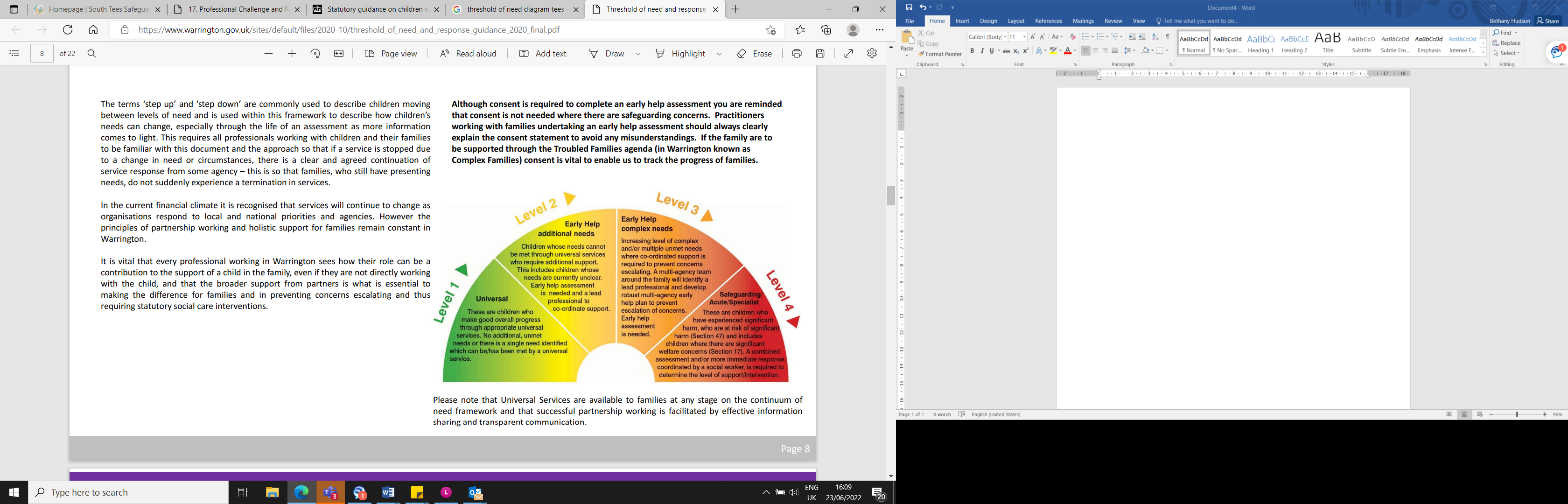 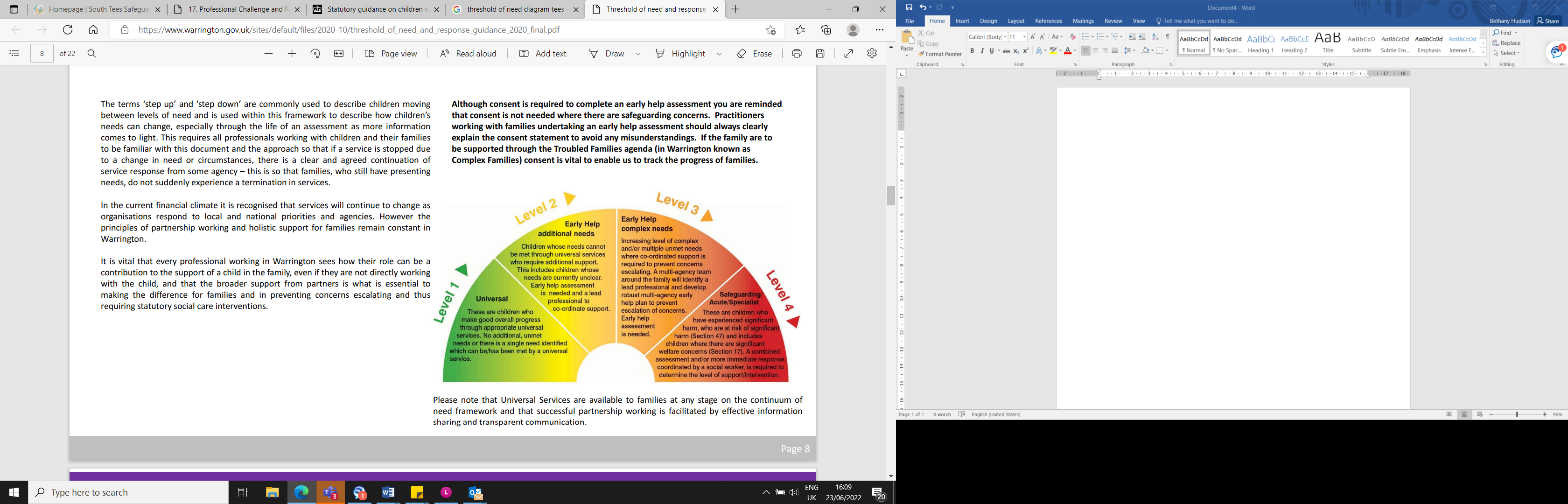 Child development factorsFamily and environmental factorsLearning/education Achieving age related expectationsGood attendance at school, college and trainingHealthGood physical health and emotional wellbeingRegistered with a GP and a dentistDevelopmental checks/immunisations up to dateHealth appointments are keptAdequate diet/hygiene/clothingSocial, emotional, behavioural and identityPositive and safe relationships with peersSecure early attachments are formed, child is confident in social situationsResponds appropriately to boundaries and guidancePositive sense of self and abilitiesKnowledgeable about the effects of crime and antisocial behaviour (age appropriate)Involved in leisure and other social activityFamily and social relationships Stable family where care givers are able to meet the child’s needsGood relationship with siblings and peersSelf-care and independence Growing level of competencies in practical and emotional skills (e.g. feeding, dressing, developing age appropriate independent living skills)Good level of personal hygieneAble to discriminate between ‘safe’ and ‘unsafe’ contactsGaining confidence and skills to undertake activities away from the family   Family, history and well-being Basic care, safety and protectionParents be able to meet child’s physical needsParent protects from danger or significant harm in the home and elsewhere  Emotional warmth and stability Parents or carers provide secure and caring parenting Guidance, boundaries and stimulation Parents provide appropriate guidance and boundaries to help child develop holisticallyFacilitates cognitive development through interaction and playSingle agency children and young people with additional needs	Single agency children and young people with additional needs	Child development factorsFamily and Social relationships and Family Well-BeingLearning/education Poor school or early years’ attendance (under 85%)/punctualityPattern or absences Behaviour likely to lead to risk of exclusion or fixed period exclusions Identified learning needs – SEN Support plan Identified language and communication difficulties linked to other unmet needsGaps in schooling/learning due to pregnancyNo access to early educationNo access to employment (including work based learning)Limited access to resources for learning at home, e.g. books/ toysNot always engaged in learning – poor concentration, low motivation and interestDisruptive behaviour Demonstrating bullying behaviours or being bullied Health Slow in reaching developmental milestonesConcern re diet/hygiene/clothing/ lack of appropriate hair or skin careNot being brought for routine appointments e.g. immunisations and developmental checks- impact on child’s health and wellbeing minimalStarting to not attend appointments across health including antenatal, hospital and GP appointments. Teenage pregnancy with no other identified vulnerabilities Sexualised behaviour: for further definition see https://www.brook.org.uk/our-work/the-sexual-behaviours-traffic-light-toolWeight is significantly above or below what would be expectedLimited/ restricted diet or hungry due to environmental factors such as povertySexually transmitted infections Encopresis /enuresis (soiling and wetting) possible organic cause. Low level mental health or emotional issues, for example anxiety linked to exams”Low level substance misuse or smoking Minor speech/ Language communication issues Accident & Emergency attendance giving cause for concern, for example causing staff to question the level of supervision being givenParents/Carers have relationship difficulties or there is frequent conflict which may affect the child.Sibling with significant problem (health, disability, behaviour)Risk of domestic abuse and parenting seeking support – recommendation of DASH tool.Parental physical/mental health issuesParental low level substance misuseFamily has limited support from wider family and/or friendsChild is a young carerPoor supervisionUnresolved issues relating to lossHousing, Employment and FinanceInadequate/poor/overcrowded housingFamilies affected by low income/debt/living with poverty affecting access toappropriate services to meet child’s additional needsFamily seeking asylum or refugeesSocial Integration and Community ResourcesExperiencing harassment/discriminationChild starting to low level offend. A missing from home – child running away from home. Child starting to demonstrate behaviour that could link to risk in the community. Child associating with inappropriate peer groupSocially or physically isolatedLack of a support networkInsufficient facilities to meet social Integration needs e.g. advice/support needed to access services for disabled child where parent is coping otherwiseChild associating with peers who are involved in anti-social or criminal behaviourFamily demonstrating low level anti-social behaviour towards othersSocial/ Emotional, Behavioural, Identity Disruptive/challenging behaviour including in school or early years settingEmerging anti-social behaviour and attitudes and/or low level offendingParenting FactorsBasic Care, Safety and ProtectionRequiring advice/support on parenting issues e.g. safe and appropriate childcare arrangements; safe home conditionsProfessionals beginning to have concerns about child’s physical needs being metParental stresses starting to affect ability to ensure child’s safetyPoor supervision and attention to safety issuesEmotional Warmth and StabilityInconsistent responses to child by parentsDifficult parent/child relationshipStarting to demonstrate difficulties with attachmentLack of response to concerns raised about child’s welfareGuidance Boundaries and StimulationParents offer inconsistent boundariesBehaviour problems not recognised and addressed by parentsLack of response to concerns raised about childLack of appropriate parental guidance and boundaries for child’s stage of development maturity Social/ Emotional, Behavioural, Identity Disruptive/challenging behaviour including in school or early years settingEmerging anti-social behaviour and attitudes and/or low level offendingParenting FactorsBasic Care, Safety and ProtectionRequiring advice/support on parenting issues e.g. safe and appropriate childcare arrangements; safe home conditionsProfessionals beginning to have concerns about child’s physical needs being metParental stresses starting to affect ability to ensure child’s safetyPoor supervision and attention to safety issuesEmotional Warmth and StabilityInconsistent responses to child by parentsDifficult parent/child relationshipStarting to demonstrate difficulties with attachmentLack of response to concerns raised about child’s welfareGuidance Boundaries and StimulationParents offer inconsistent boundariesBehaviour problems not recognised and addressed by parentsLack of response to concerns raised about childLack of appropriate parental guidance and boundaries for child’s stage of development maturity Multi-agency children and young people with complex needsMulti-agency children and young people with complex needsChild development factorsFamily and environmental factorsLearning/education Occasional truanting or non-attendance, poor punctuality, poor links between home and school and child is not supported to reach educational potential. Child refusing to attend schoolDevelopmental delay with basic skills Few or no qualifications or NEET (Not in Education, Employment or Training)Mild learning or behavioural difficulties emerging, poor concentration, lack of interest in education and other school activitiesHas an education, health and care plan.Significant disruptive behaviour or challenging behaviour in schoolHealthSlow in reaching developmental milestonesMissing immunisation or checks, minor concerns regarding health, diet, hygiene and clothingNeglect of oral health Bedwetting or soiling with no organic cause evident Mental Health issues including self-harm. Eating disorders Social, emotional, behavioural and identityMild or specific learning disabilityLow level mental health or emotional issues Difficulties with peer group/ family or other relationshipsEarly onset of sexual activity Young person missing from home: repeated incidentsVulnerable to emotional problems in response to life events such as parental separation or bereavement.Low self-esteem, lack of confidence, suffering from anxiety or withdrawnCan be overly friendly or withdrawn with strangers or lacks an awareness of danger Difficulties in expressing empathy, understanding impact of action on others or taking responsibility for actionsVictim or perpetrator of bullying or discrimination causing impact Early sexual activity (13/14 years) for further definition seehttps://www.brook.org.uk/our-work/the-sexual-behaviours-traffic-light-toolVulnerable to Child sexual exploitation or Criminal Exploitation -  VEMT Risk assessment tool addedExperiment with tobacco, alcohol or illegal drugsEarly onset of offending behaviour or activity and coming to the notice of the police because of this behaviour (10-14 years) Self-care and independence Lack of age-appropriate independent living skills that increase vulnerability to social exclusionPoor self-care which is impacting on health Housing, employment and financeOvercrowdingFamilies affected by low income or unemploymentFamily and social relationshipsParents or carers have relationship difficulties which affect the childInappropriate behaviour management, no boundaries, physical chastisement Parents request advice to manage their child’s behaviourChild affected by difficult family relationships or bullyingParent or carer has physical or mental health difficulties that may affect the child Child is a young carerSocial and community resourcesInsufficient facilities to meet need e.g., transport or access issuesFamily requires advice regarding social exclusionFamily has limited support or is new to the areaChild is associating with anti-social or criminally active peers or there are indicators that the child is at risk of sexual and/or criminal exploitationLimited access to contraceptive or and sexual health advice, information and servicesChild impacted by deprivation and poverty Parenting factors  Basic care, safety and protectionInconsistent care (inappropriate childcare arrangements or young inexperienced parentParental learning disability, parental substance misuse or mental health which may be impacting on parent’s ability to meet the needs of the childChild left home alone (Judgement needed regarding age and appropriateness) Domestic Violence thresholds and risk could be considered using the safe lives matrixhttp://www.safelives.org.uk/practice-support/resources-identifying-risk-victims-face Emotional warmth and stabilityInconsistent parenting including emotional availability but development not significantly impairedPost-natal depression or persistent low mood which affects the childGuidance, boundaries and stimulationParents have inconsistent boundaries or lack of routine in the homeLack of response to concerns raised regarding childHistory of parenting difficulties with siblings, e.g., exclusion from school, involvement in substance misuseChild development factorsFamily and environmental factorsLearning/education Chronic or poor nursery/school attendance/punctuality/ poor home and nursery or school link/no parental support for education.Parents preventing children accessing school. Education, Health and Care Plan or on-going difficulty with learning and development.Severe and complex learning difficulties requiring residential educational provisionHealth Developmental milestones are unlikely to be met/concerns about weight, dental decay, and language development delays.Failure to thrive without organic issue Child has some chronic/recurring health problems: not treated or badly managed/missed appointments causing impact.Teenage pregnancy or parentSerious physical and emotional health problems. Refusing medical care placing child’s health and development at significant risk.Significant mental health problems and threat of suicide, psychotic episodes and severe depressionSeriously obese or underweightPersistent and high-risk substance misuse/dangerous sexual activity and/or early teenage pregnancy/sexual exploitation/ sexual abuse/self-harming.Early sexual activity (under 13/14 years) for further definition seehttps://www.brook.org.uk/our-work/the-sexual-behaviours-traffic-light-toolNon-accidental injury, bruising on immobile babyFemale genital mutilation/Breast IroningEvidence of fabricated induced illness Self-care and independence Severe lack of age appropriate independent living skills likely to result insignificant harm e.g. bullying, isolation, inappropriate self-presentation.Lack of age appropriate independent living skills, likely to impair development or lead to alienation from peersFamily and environmental factors Privately fostered childrenFamily has poor relationship with extended family/no support network.Parents are unable to care for the child or have had children removed from their care previouslyUnborn babies meeting the criteria for assessment under Safeguarding the unborn procedures Parents substance is significant and has an impact on parentingPoor parental mental health including detention under the Mental Health Act  Concerns for non-abusing parenting being unable to protect from riskDomestic abuse which poses a risk to children, or children living in a household whereby domestic abuse is ongoing – Domestic Bill 2020.Members of the wider family posing a risk to children Suspicion of physical, emotional, sexual abuse or neglect.Children who need to be looked after outside of their own familyChild subject to VEMT and at risk of child sexual exploitation or criminal exploitation Housing, employment and financeHousing conditions impacting directly on children, including severe overcrowdingParents or carers have been assessed as intentionally homeless/homeless unaccompanied minors Extreme poverty impacting directly on welfare of childrenYoung person aged 16/17 presents as homelessNo fixed abode or homeless or imminently homeless/housing conditions are posing a serious threat to the welfareFamily with a lack of access to finance and living in extreme povertySocial and community resources Child or family at immediate risk due to harassment or discriminationModern day slavery TraffickedAt risk of being taken to conflict zones Worried about a child - report your concernsEmergency: If a child is in immediate danger or left alone, you should contact the police or call an ambulance on 999. Non-emergency: If there is no immediate danger or you need advice or information, you should contact the following numbers:If this is a new referral then please ring:-01642 726004 option 2 option 2 or send a written referral to: MiddlesbroughMach@middlesbrough.gov.uk